Les PDG de la SiliconValley, interdisent les téléphones mobiles, smartphonesgénotoxique, tablettes graphiques et tactiles à leurs enfants, et ils les mettent dans des écoles sans Wi-Fi.En 2011, un journaliste du New York Times avait interviewé Steve Jobs, le fondateur d'Apple, avant son décès. Il lui avait demandé, "Vos enfants aiment-ils les iPad ?" Steve Jobs avait répondu qu'ils n'en avaient jamais utilisé, "Nous limitons l'usage des objets technologiques à nos enfants". Walter Isaacson, auteur d'un livre sur "Steve Jobs", révélait que "ses enfants ne semblaient pas accros à ces appareils. Ils partageaient leur repas en famille, je n'ai jamais vu personne sortir un téléphone pendant qu'ils étaient en train de manger".Alex Constantinople, directeur général de l'Agence OutCast, une société de communication et de marketing sur les technologies mobiles, a déclaré que son fils de 5 ans, n'est jamais autorisé à utiliser les gadgets électroniques. Il autorise ses enfants de 10 à 13 ans à utiliser ces appareils que seulement 30 minutes par jour, le soir.Dick Costolo, PDG de Twitter, a déclaré que lui et sa femme autorisaient l'utilisation de ces gadgets à leurs deux enfants que quand ils étaient dans le salon, car Ils pensent que cela peut avoir des effets néfastes.Evan Williams, co-fondateur de Twitter, Blogger et Medium, et sa femme Sara Williams, font en sorte que leurs enfants utilisent le moins possible les hautes technologies comme les Ipads, mais ils les incitent plutôt à lire des centaines de livres.Chris Anderson, ex-rédacteur en chef du magazine Wired et directeur exécutif d'une société qui fabrique des drones (Robotique 3D), déclarait au New York Times, limiter le temps d'utilisation de tous les appareils électroniques : « Mes enfants m'accusent moi et ma femme d'être des fascistes et trop préoccupés technologie, et ils disent qu'aucun de leurs amis n'ont les mêmes règles. C'est parce que nous connaissons personnellement les dangers de la technologie. Je l'ai vu sur moi, je ne veux pas que cela se produise sur mes enfants ". Il a installé un contrôle parental sur les durées d'utilisation sur tous les appareils de la maison par ses 5 enfants, de 6 à 17.Ainsi on apprenait le 2 septembre que le Président de la République François Hollande a décidé de lancer un grand « plan numérique », pour recentrer le volet de « l'éducation », un autre serpent de mer, et encore un gaspillage sans nom pour enrichir les lobbies. Tous ces PDG de la SiliconValley estiment que ces technologies peuvent nuire au développement de leurs enfants, qui n'ont pas le droit d'utiliser les tablettes ou les ordinateurs comme l'explique le "New York Times". Quand ils autorisent l'utilisation des tablettes et ordinateurs par leurs enfant de 10 à 14 ans, c'est pour qu'ils apprennent à faire de la programmation ou du montage vidéo, et pour leurs devoirs d'école, mais ils ne doivent pas dépasser 2 heures d'utilisation. Visiblement tous ces PDG savent des choses que notre Premier Ministre et Président de la République ignorent.En novembre 2011, le New York Times citait l'école Waldorf en Californie, où les élèves ne commençaient à utiliser Google qu'à partir de la 4ème. Pas d'écrans dans les salles de classe, mais elles ont des tableaux, des craies et des livres. La direction avait déclaré que les ordinateurs et les tablettes nuisaient à la créativité et à la concentration des enfants.En novembre 2013, une étude confirmait les dangers liés à l'utilisation intensive des smartphones, téléphones tactiles et autres tablettes numériques. Pendant que notre ministre du tout numérique "Fleur Pellerin parlait de peur irraisonnée" sous influence du lobby des télécoms, les chercheurs américains alertaient eux sur les dangers de tous ces appareils pour le développement moteur des enfants. L'utilisation systématique des écrans tactiles réduit l'apprentissage de l'écriture manuelle et le développement des muscles de leurs doigts et de leurs mains. En plus l'émission de SMS à outrance, provoque l'émission de micro-ondes qui peuvent avoir des effets sur les articulations. De plus le Wi-Fi et le Bluetooth fonctionne sur les mêmes fréquences que les fours à micro-ondes.Lindsay Marzoli, ergothérapeute de l'institut Learning and Therapy dans le Maryland, déclaraient que "S'ils passent leur temps sur l'ipad sans faire leurs exercices d'écriture classique, leurs muscles vont devenir de plus en plus en faible". Les chercheurs ne peuvent pas se prononcer sur les conséquences à long terme, car il n'y a pas encore assez de recul. Mais l'Académie américaine de pédiatrie fait déjà ses recommandations et déconseille d'utiliser les tablettes et smartphones - Pas plus de 2 heures par jour (3 à 4 heures, peut être dangereux)   Pour les enfants de moins de 2 ans, aucun contact avec les écrans tactiles. Comment se fait-il que des grandes surfaces puissent être autorisées à vendre aux enfants des tablettes tactiles sans que nos ministres ne daignent sanctionner ces comportements irresponsables.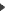 - Une étude américaine (Common Sense media) faite en 2013 révèle que 38 % des enfants de moins de 2 ans ont déjà utilisé une tablette ou un smartphone.   Une étude Française de l'observatoire Orange-Terrafeminapubiée en septembre 2012, révèle que 71 % des enfants de moins de 12 ans utilisent une tablette.Les enfants de moins de 10 ans ont plus de risque d'addiction aux appareils portables, c'est la raison pour laquelle le lobby des télécom qui n'a aucune morale, a adopté les mêmes méthodes que le lobby du tabac. Ce dernier avait découvert par le biais des cigarettes au chocolat distribuées aux enfant dès le plus jeune âge, que leur subconscient enregistrait le geste de porter la cigarette vers la bouche, pour mieux les inciter à fumer dans le futur.Censure Google ne se contente plus de censurer des liens au nom du prétendu droit à l'oublie, mais il censure aussi des sites entiers, et ce n'est pas de la paranoïa comme je l'ai expliqué sur une radio. Par exemple cherchez mon site hébergé par comlu.com sur le moteur de recherche Google, vous ne le trouverez pas, sauf en passant par le biais des autres sites qui me référencent. Ce moteur est de moins en moins fiable. Pourquoi une telle censure ? Si un ancien des télécoms explique que tous les grands groupes technologiques US sont liés aux services américains en charge de l'espionnage, et qu'en plus vous expliquez que toutes ces technologies liées à la téléphonie mobile sont mauvaises pour la santé, vous avez toutes les chances d'être doublement censuré. Révéler que les applications chargées sur les portables Androïd espionnent votre localisation GPS, ou votre carnet d'adresse, n'est pas pour plaire à Google. Les lobbies des télécoms se payent aussi des officines pour pratiquer la censure sur internet. La nouvelle loi européenne sur le droit à l'oubli risque d'ailleurs d'avoir un effet boomerang sur la visibilité de l'industrie européenne sur internet. Vous remarquerez que je ne parle pas de l'industrie française, celle-ci n'existe plus, nos polititiens l'ont sabordée.Corruption En plus la France n'est plus une démocratie, elle est sous le joug de puissants groupes qui pratiquent la censure et la corruption politique active. Quand un politique, un élu, un ministre ou ex-ministre, prend une décision en faveur d'un projet ou d'un lobby, c'est qu'il a été récompensé d'une façon ou d'une autre. Le plus souvent tout cela passe par le biais de fondations, d'associations, ou de sociétés écrans. On supprime ou on met sous contrôle les paradis fiscaux, mais à côté de cela, les corrompus peuvent toujours créer en moins d'une heure des sociétés écrans totalement anonymes aux USA ou en Chine, qui permettront de les enrichir en toute impunité. Les rapports de Transparency International sont là pour montrer le niveau de corruption qui règne en France. Plus il est élevé, plus le risque de révolution est élevé, surtout quand on taxe le peuple à outrance pour mieux enrichir les membres de son clan. Les réformes de l'Etat sont inutiles tant qu'on ne mettra pas un terme aux gaspillages de l'argent public. La centaine d'aéroports inutiles est un parfait exemple de gaspillage, sans parler des stades, des musées érigés pour la gloire de quelques uns, et aussi pour quelques juteux pot de vins, et financements occultes de campagnes électorales. Ce sont ces raisons qui permettent à l'industrie de vendre en toute impunité des produits dangereux.Conclusion Pendant que nos dirigeants politiques sont dans le gaspillage, le laxisme irraisonné, et la protection de leurs intérêts personnels, une majorité d'industriels pratique la censure pour distribuer des produits génotoxiques, y compris en direction des enfants. Pendant ce temps, les PDG de la SilionValley protègent eux leur progéniture. Mais selon nos dirigeants politiques français, il n'y a aucun risque. En définitif, gauche ou droite, tout pour faire du fric, et surtout ne rien faire pour protéger la population.Agoravox 2014.		A bientôt.Grosse bise numérique.